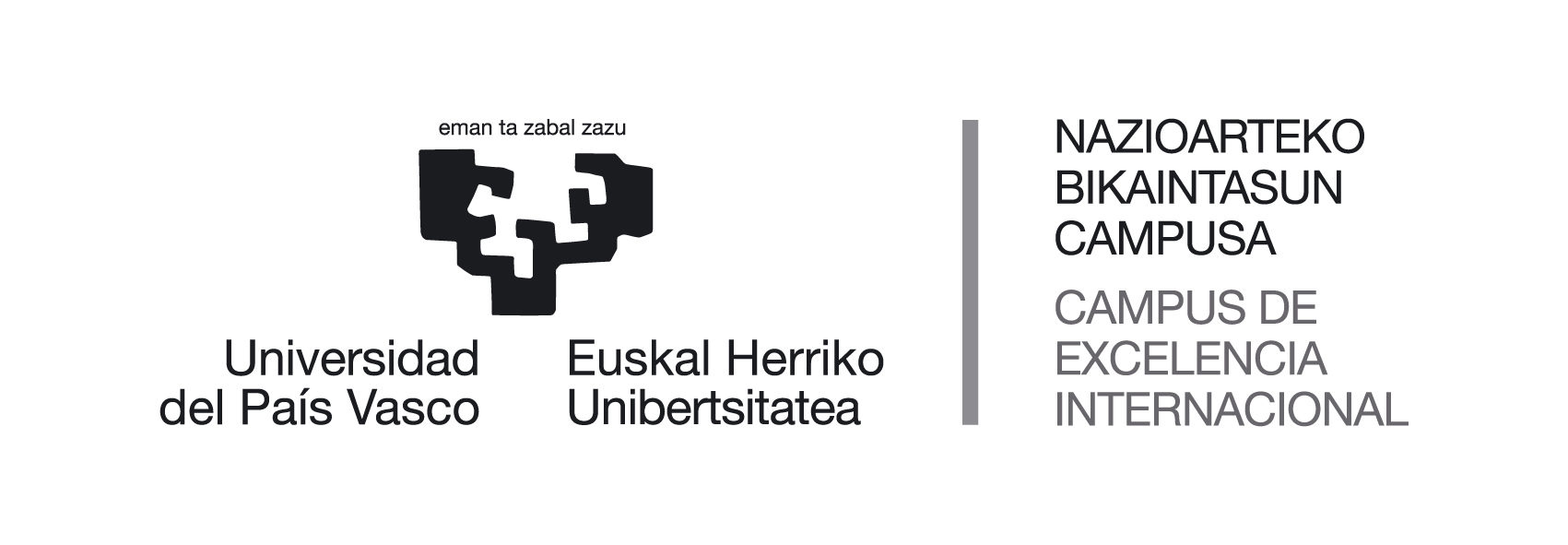 EHUko 3R PROGRAMA ZUZENTZEKO INPRIMAKIAIMPRESO DE SUBSANACIÓN PROGRAMA 3R UNIVERSIDAD UPV/EHUCOVID-19AK SORTUTAKO KRISIAREN ONDORIOZ LANGABEZIAN DAUDEN UPV/EHU-KO TITULUDUNEI ZUZENDUTAKO «3R UNIBERTSITATEA» PROGRAMA GARATZEKO DEIALDIA. (BIZKAIA AURRERA) (2020KO ABENDUAREN 04A) /CONVOCATORIA PARA EL DESARROLLO DEL PROGRAMA 3R UNIVERSIDAD DIRIGIDA A PERSONAS TITULADAS DE LA UPV/EHU EN SITUACIÓN DE DESEMPLEO COMO CONSECUENCIA DE LA CRISIS GENERADA POR LA COVID-19. (BIZKAIA AURRERA) (04 DE DICIEMBRE DE 2020)ESKATZAILEAREN DATUAK / DATOS SOLICITANTEIzena / Nombre: _______________________________________________________Abizenak /Apellidos: ____________________________________________________ IFZ/AIZ-NIF/NIE: ________________________________________________________ESKATUTAKO ZUZENKETA / SUBSANACIÓN REQUERIDA:________________________________________________________________________________________________________________________________________________________________________________________________________________________AURKEZTUTAKO DOKUMENTAZIOA / DOCUMENTACIÓN QUE PRESENTA:_____________________________________________________________________________________________________________________________________________________________________________________________________________________________________________________________________Sin. / Fdo.: _________________________________Norentzat:   BIZKAIKO CAMPUSEKO ERREKTOREORDETZADirigido a:   VICERRECTORADO DEL CAMPUS DE BIZKAIA                     Sarriena, s/n  48940-Leioa (Bizkaia)